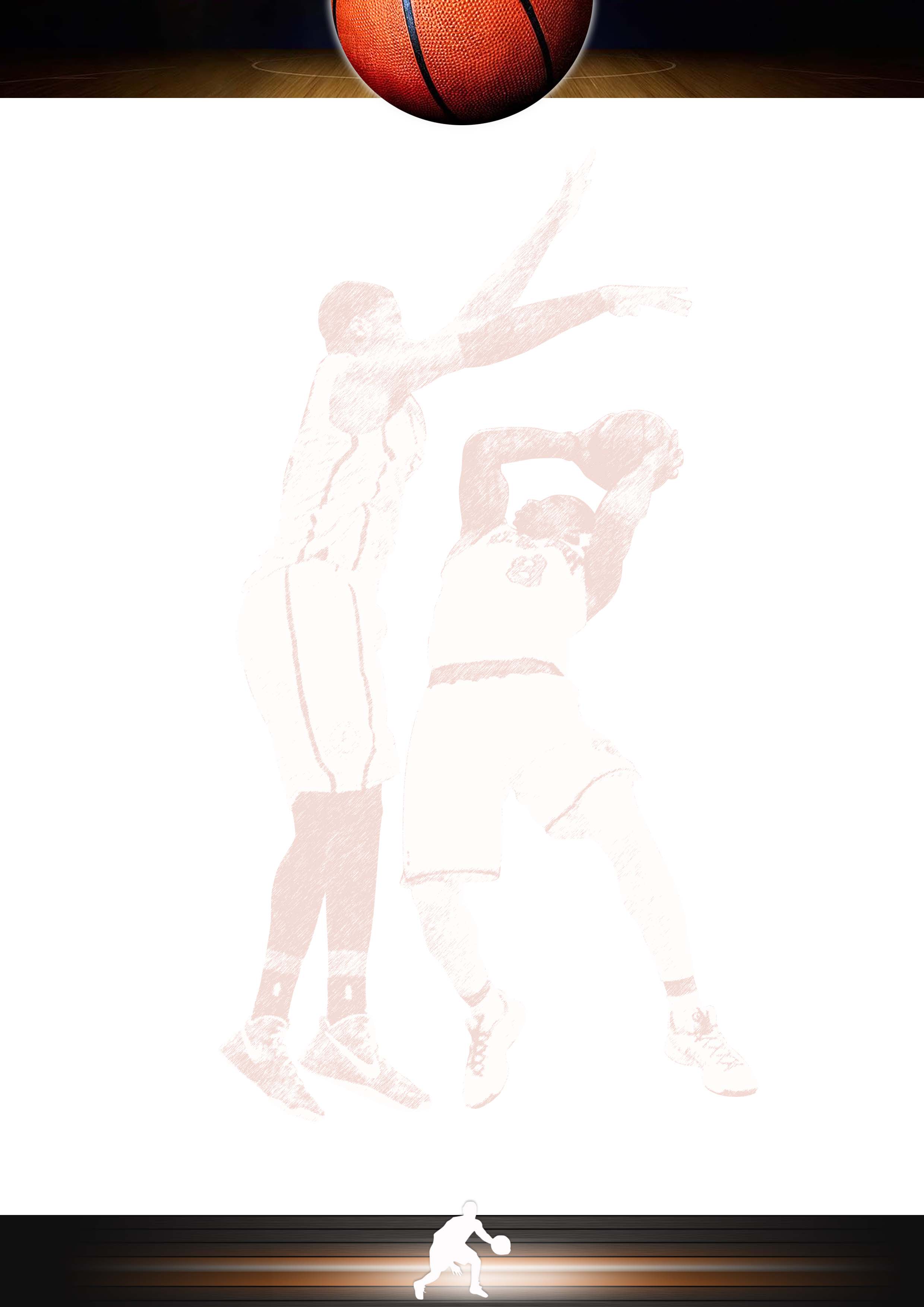 VYHLÁŠENÍ BASKETBALISTY ROKU2020/2021Slavnostní vyhlášení tradiční ankety o nejlepší hráčky a hráče uplynulé sezonyOrganizátor:	Česká basketbalová  federace  z.s. – www.cbf.czRealizátoři: 	Ensana a.s. ML a Dagonet, s.r.o. PrahaTermín konání: 	léto 2021Místo konání: 	Mariánské Lázně-společenský dům Casino – historická lázeňská budova pro kulturní a společenské události, Účastníci: 	- reprezentační týmy mužů a žen ČR - basketbalové legendy a veteráni uváděni do síně slávy- VIP hosté, Partneři ČBF a. Dagonetu-  cca 300 hostů Marketingové a reklamní aktivity – nabídka pro Partnera večera: umístění loga na panel Partnerů v místě konání akceseparátní VIP lounge / expozice Partnera s reklamními nosiči ve společenském sále, promo plocha – pouze pro cateringové Partneryroll up – umístění v prostorách konferenčního centra či v místě akcedistribuce reklamních materiálů / dárkové taškypozvánka včetně vstupenek na akci/ubytovánídalší produkty marketingového mixu dle dohody a možnostíTĚŠÍME SE NA VÁS…